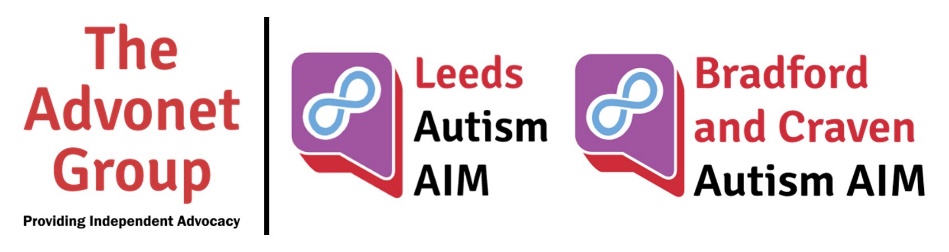 Autism AIM: My Weekly Planner
This one-page planner can help you to arrange what you want and need to do on a typical weekAutism AIM: My Weekly Planner
This one-page planner can help you to arrange what you want and need to do on a typical weekWeek starting: DayTask(s)DescriptionMondayTuesdayWednesdayThursdayFridaySaturdaySunday